Saarpfalz-Touristik, Paradeplatz 4, 66440 Blieskastel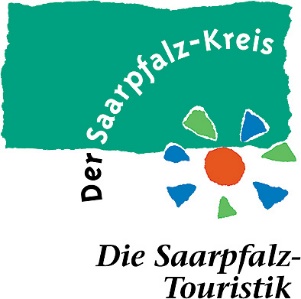 PressemitteilungL´Amour on Tour! -  Wandern, Radeln oder Alpaka-Tour für Herzensmenschen zum Valentinstag Zum Valentinstag, dem Tag der Liebenden, hat die Saarpfalz-Touristik unter dem Thema drei Ideen entwickelt, mit denen die Liebe in der Heimat auf Reise gehen kann.  Dabei ist es ganz egal, ob Sie frisch verliebt sind, oder Ihre Liebe bereits einige Jahre hält. Bei dem ersten Vorschlag können Wanderbegeisterte mit ihrem Herzensmenschen Hand in Hand auf dem 11 Kilometer langen Rundweg L´Amour on Tour in Herzform rund um den Würzbacher Weiher wandern. Auf der Tour sind zahlreiche Bänke zum Kuscheln und Rasten wie beispielsweise die Partnerbank oder Sinnesbank direkt am Weiher. Sicherheitshalber sollte man sich vielleicht doch noch Sitzkissen, vorzugsweise in Herzform, mitnehmen, denn trotz heißer Liebe, kann es auf den Bänken noch ganz schön kalt sein. Alternativ empfehlen sich die zahlreichen Einkehrmöglichkeiten rund um den Weiher. Für Liebende, die gerne in trauter Zweisamkeit auf dem Rad unterwegs sind und den kühlen Fahrtwind nicht scheuen, denjenigen empfiehlt die Saarpfalz-Touristik eine circa 22 Kilometer lange Radtour in Herzform durch den wilden Süden der Biosphäre. Startpunkt ist Peppenkum im idyllischen Bickenalb-Tal. Von hier führt die aussichtsreiche Tour über Utweiler und das französische Erching durch den Klosterwald bis nach Seyweiler und wieder zurück ins Bickenalb-Tal. Wer es eher gemütlich angehen will, dem empfiehlt die Saarpfalz-Touristik ein Date mit den Kulleraugen vom Bliesgau, also den Alpakas vom Helenenhof in Erfweiler-Ehlingen. Am Samstag, den 18. Februar bietet Familie Lang wieder eine kleine Wanderung mit den zotteligen, äußerst sanften aber leicht schreckhaften Artgenossen rund um den Helenenhof an. Die Alpakas sind „Wundermittel der Entschleunigung“, je länger man mit den flauschigen Paarhufern unterwegs ist, umso mehr überträgt sich die Ruhe und Gelassenheit der Tiere auf die Menschen an ihrer Seite. Nach der Wanderung rundet noch ein geselliger Abschluss mit tierischen Streicheleinheiten in der Alpaka-Erlebnisscheune die romantische Wintertour ab.      Weitere Informationen zu den Valentinstag-Touren findet man auf der Internetseite der Saarpfalz-Touristik: www.saarpfalz-touristik.de  Für Buchungen der Alpaka-Tour oder Gutscheine zum Verschenken, bitte an die Saarpfalz-Touristik, Paradeplatz 4, 66440 Blieskastel, Tel. (0 68 41) 104 71 74, E-Mail: touristik@saarpfalz-kreis.de wenden.  